.　　資格：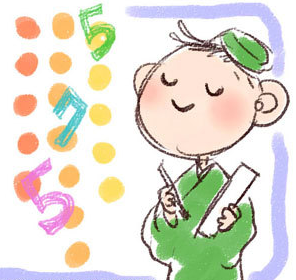 県内に在住の障害がある方期間：令和元年10月1日～11月15日まで応募点数：川柳は1人3句まで　/　詩は1篇まで応募方法：郵送・ファックス・メール・電話で受付けます。　※電話での受付けは視覚障害の方のみ※チラシ裏面の応募用紙以外でも応募できます。（様式は問いません）氏名（ふりがな）・連絡先電話番号・障害名　　　　※本名をふせたい方は、公表氏名（ペンネームなど）をお知らせください。結果発表：第30回障害者の主張大会の会場で配布します。　　　　入選（10名）された方には、記念品を贈呈します。※表彰は行いません。川柳とは。。。　　　　季語や、切れ字は特にこだわりがなく5.7.5の17音で作ります。　　　　　　　　例：車いす　段差の時は　手をかして　　　　　　　　　　聞こえない　文字での表示　助かるよ　　　　　　　　　　遅くても　自分の足で　歩くんだ【問い合わせ先】　社会福祉法人山梨県障害者福祉協会　志村　　　　　　　　　　　〒400‐0005　甲府市北新１－２－１２　福祉プラザ1階　　　　　　　　　　　電話　055‐252‐0100　　FAX　055-231-3344　　　　　　　　　　　メール　noriko@sanshoukyou.net一　筆　の　主　張一　筆　の　主　張応募種目川柳　　・　　詩本名（ふりがな）公表氏名（希望者のみ）連絡先住所・電話番号〒電話障害名～　川柳・詩　～～　川柳・詩　～募集期間：令和元年10月1日～11月15日まで応募方法：郵送・ファックス・メール・電話※住所　〒400‐0005甲府市北新1‐2‐12電話　055-252-0100(※視覚障害の方のみ)FAX 　055-251-3344MAIL　noriko@sanshoukyou.net※この応募用紙以外でも応募できます。（様式は問いません）募集期間：令和元年10月1日～11月15日まで応募方法：郵送・ファックス・メール・電話※住所　〒400‐0005甲府市北新1‐2‐12電話　055-252-0100(※視覚障害の方のみ)FAX 　055-251-3344MAIL　noriko@sanshoukyou.net※この応募用紙以外でも応募できます。（様式は問いません）